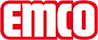 emco Bauemco MARSCHALL Premium z wkładką Care 522 TLS PS CareTyp522 TLS PS CareObciążeniebardzo dużeProfil nośnyz odpornego na skręcanie lakierowanego na kolorowo aluminium z podkładem izolującym odgłosy kroków. W obrębie dotykowego systemu naprowadzenia profile w dwóch wysokościach ułożone są naprzemiennie.Wysokość ok. (mm)22Powierzchnia do chodzeniaWpuszczane, wytrzymałe, odporne na działanie czynników atmosferycznych pasma rypsu z grubego włókna (znanego producenta) , zapewniające jeszcze lepsze ścieranie brudu.Standardowy odstęp między profilami ok. (mm)3 mm, rozpórka gumowaKolory47.01 antracyt47.02 szary47.03 brązowy47.04 beżowyPołączenieza pomocą pręta gwintowanegoGwarancja5 lat gwarancjiWłókno poliamidowe100 % PA 6 (poliamid)Odporność kolorów na światło ISO 105 BO2dobry 5-6Odporność kolorów na ścieranie ISO 105 X12dobry 4-5Odporność kolorów na wodę ISO 105 E01dobry 4-5wymiarySzerokość wycieraczki:…………mm ( długość profilu)Głębokość wycieraczki:…………mm ( w kierunku ruchu)Kontaktemco Polska Sp.z.o.o. · Ul. Makowskiego 1 · 02-784 Warszawa / PL · Tel./Fax (+48) 22 818 82 36 · info@pl.emco.de · www.emco-bau.com